ЕВПАТОРИЙСКИЙ ГОРОДСКОЙ СОВЕТ
РЕСПУБЛИКИ КРЫМ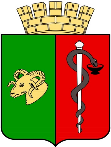 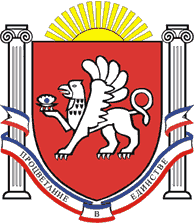 Р Е Ш Е Н И ЕI созывСессия №1412.05.2020                                       г. Евпатория                                            №2-14/2Об утверждении Отчета о деятельности Контрольно-счетного органа -  Контрольно-счетной палаты городского округа Евпатория Республики Крым в 2019 году             В соответствии со статьей 19 Федерального закона от 07 февраля 2011 года № 6-ФЗ «Об общих принципах организации и деятельности контрольно-счетных органов субъектов Российской Федерации и муниципальных образований», заслушав Отчет о деятельности Контрольно-счетного органа – Контрольно - счетной палаты городского округа Евпатория Республики Крым  в 2019году, - городской совет Р Е Ш И Л:Утвердить Отчёт  о деятельности Контрольно-счетного                                        органа - Контрольно-счетной палаты городского округа Евпатория Республики Крым  в 2019году (прилагается).Настоящее решение вступает в силу со дня принятия и подлежит обнародованию на официальном сайте Правительства Республики Крым – http://rk.gov.ru в разделе: муниципальные образования, подраздел – Евпатория, а также на официальном сайте муниципального образования городской округ Евпатория Республики Крым – http://admin.my-evp.ru в разделе Документы, подраздел – Документы городского совета в информационно-телекоммуникационной сети общего пользования.Контроль за исполнением настоящего решения возложить на комитет по вопросам нормотворческой деятельности, регламента, депутатской этики, связям с общественностью, взаимодействию с правоохранительными органами, информационной политике, межнациональным отношениям, местному самоуправлению, противодействия коррупции.ПредседательЕвпаторийского городского совета			                       	        О.В. Харитоненко